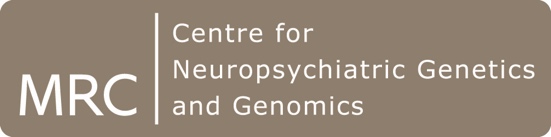 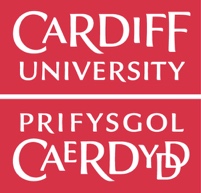 GERAD_EC Fact SheetThe following information is relevant to the GERAD exome chip (GERAD_EC) study performed by the Cardiff University Alzheimer’s Disease Genetics Research Team in conjunction with our collaborators world-wide.This large and powerful study was completed in a 2-stage approach: Stage 1, or discovery included the samples, methods, authors and Institutions below; Stage 2, or replication will include another unique sample set and will enable verification of Stage 1 so this research can be published in a scientific journal.Data from both stage 1 and 2 can be requested for further analysis, via the Alzheimer’s disease research team, for further analysis. Where GERAD_EC data is provided and publication results, it is vital that the GERAD team are acknowledged appropriately by referring to or quoting the text outlined below.Data used in the preparation of this article were obtained from the Genetic and Environmental Risk for Alzheimer’s Disease_Exome Chip (GERAD_EC) Consortium.  As such, the investigators within the GERAD_EC Consortium contributed to the design and implementation of GERAD_EC and/or provided data but did not participate in analysis or writing of this report. Methods and samplesData used in the preparation of this article was obtained from the Genetic and Environmental Risk for Alzheimer’s Disease_Exome Chip (GERAD_EC) Consortium. The GERAD_EC sample comprises of 6,000 cases and 2,974 elderly screened controls genotyped on the Illumina HumanExome chip (versions 1.0 and 1.1) at Life and Brain, Bonn. These samples were recruited by:Medical Research Council (MRC) Genetic Resource for AD (Cardiff University; Kings College London; Cambridge University; Trinity College Dublin)The Alzheimer’s Research UK (ARUK) Collaboration (University of Nottingham; University of Manchester; University of Southampton; Queen’s University Belfast)MRC PRION Unit, University College LondonInstitute of Psychiatry, Kings College LondonAristotle University of ThessalonikiWashington University, St Louis, United StatesBrigham Young University, Utah, United StatesUniversity of Cantabria, Santander, SpainUniversity of Oviedo, SpainUniversidad Autónoma de Madrid, SpainUniversity Hospital Mútua de Terrassa, Terrassa, Barcelona, SpainUniversidad Autónoma de Barcelona, SpainFondazione Santa Lucia, Rome, ItalyLudwig-Maximilians-University Munich, GermanyUniversitätsklinikum Bonn, Germany; Universität des Saarlandes, Homburg, GermanyThe AddNeuroMed StudySample ascertainmentEach recruitment centre has the necessary ethical consents for this study, and all individuals included in these analyses have provided informed consent to take part in genetic association studies. MRC Genetic Resource for AD: All AD cases met criteria for either probable (NINCDS-ADRDA5 or DSM-IV) or definite (CERAD) AD. All elderly controls were screened for dementia using the MMSE or ADAS-cog, were determined dementia free at neuropathological examination, or had a Braak score of ≤ 2.5. MRC Prion Unit: Patient recruitment was via tertiary specialist clinics at the National Hospital for Neurology and Neurosurgery, University College London Hospitals NHS Foundation Trust, London. Clinical diagnosis of AD was supported in some cases by participation in longitudinal research studies at University College London. University of Southampton: Cognition was assessed, in subjects aged 50–100 years using the MoCA. Controls were required to have a MoCA score of ≥ 26 points. Unsuitable subjects (for example those with a psychiatric diagnosis) were excluded. Kings College London: Subjects were assessed using the MMSE and diagnosed according to the NINCDS-ADRDA. Patients age of onset was > 60 years, controls were 60+ years. University of Nottingham: Samples were histopathologically confirmed as definite AD, or as control using CERAD. Patients with evidence of an autosomal dominant AD trait, or with a first degree relative diagnosed with familial AD, were excluded. Queen’s University, Belfast: Diagnosis was based on DSM IV and NINCDS ADRDA, as assessed by 2 clinicians. MMSE control scores were > 28/30, all participants (cases/controls) were age > 65. Centro de Biología Molecular Severo Ochoa (CSIC-UAM): AD patients were clinically diagnosed based on NINCDS-ADRDA, or DSM-IV criteria. Controls were assessed using the MMSE. Universitari Mutua de Terrassa, Barcelona: Patients were assessed with the MMSE and diagnosed according to the NINCDS-ADRDA, 10% of controls also underwent MMSE. Sant Pau, Universitat Autònoma de Barcelona: The clinical cohort underwent formal cognitive evaluation using a battery of comprehensive neuropsychological tests by specialized Memory Unit neurologists at Sant Pau Hospital (Barcelona). AD was diagnosed according to NINDS-ADRDA.  Controls were > 60 years of age and had undergone neuropsychological evaluation. Saarland University: Patients underwent clinical and neuropsychological examination, including the CERAD-NP test battery, the MMSE, and a CDR rating. Further exams included physical and neurological examination and an MRI. Diagnoses were according to the NINCDS-ADRDA criteria. Cases had age of onset > 60 years. Participants with diagnoses other than AD were excluded. University of Halle, Germany: Cases fulfilled NINCDS-ADRDA criteria of probable AD. Cognitive testing was according to MMSE, CERAD, multiple choice vocabulary test, and a variant of the trail making test. Controls were randomly selected from Munich area population registers. Participants underwent extensive screening, including SCID, to exclude those with neuropsychiatric disorders and those who had first degree relatives with neuropsychiatric disorders. University of Bonn: AD patients were from a large German cohort (n=1,079) recruited from three sources (the German Dementia Competence Network (DCN, n=391); the German study on Aging, Cognition, and Dementia in primary care patients (AgeCoDe, n=64); and the interdisciplinary Memory Clinic at the University Hospital of Bonn (n=624)). All AD dementia patients fulfilled NINCDS/ADRDA criteria for probable AD. Controls were selected from healthy elderly individuals within the AgeCoDe cohort and assessed using SIDAM to exclude dementia or mild cognitive impairment. Brigham Young University and Utah State University: Case-control status was determined using a multi-stage assessment protocol. The Modified Mini-Mental State Exam-Revised (3MS-R) was administered. A subsample of positive individuals completed an informant interview and a clinical assessment including neuropsychological testing, an MRI scan and a geropsychiatrist examination. Diagnoses of AD followed NINCDS-ADRDA criteria for possible or probable AD. Controls were those diagnosed with no dementia or whose cognitive test result was negative. Persons with incomplete screening or missing genotype data or aged < 65 were excluded. Washington University: Samples were collected at the Charles F. and Joanne Knight Alzheimer’s Disease Research Center (Knight-ADRC), Washington University before evaluation by the Knight-ADRC Clinical Core. Cases received a clinical diagnosis of AD dementia in accordance with standard criteria. Dementia severity was determined with the Clinical Dementia Rating (CDR). Controls underwent the same assessment but were cognitively normal. GERAD_EC AcknowledgementsWe thank all the individuals who participated in this study. Cardiff University was supported by the Alzheimer’s Society (AS) and the Medical Research Council (MRC) (Rebecca Sims is an AS Research Fellow). Cambridge University acknowledges support from the MRC. 
Patient recruitment for the MRC Prion Unit/UCL Department of Neurodegenerative Disease collection was supported by the UCLH/UCL Biomedical Centre and NIHR Queen Square Dementia Biomedical Research Unit. 
The University of Southampton acknowledges support from the AS. 
King's College London was supported by the National Institutes for Health Research Biomedical Research Centre for Mental Health at the South London and the Maudsley National Health Service Foundation Trust, the Institute of Psychiatry and the MRC. 
Alzheimer’s Research UK (ARUK) and the Big Lottery Fund provided support to Nottingham University. 
Ulster Garden Villages, AS, ARUK, American Federation for Aging Research and NI R&D Office provided support for Queen’s University, Belfast. 
The Centro de Biología Molecular Severo Ochoa (CSIC-UAM), CIBERNED, Instituto de Investigación Sanitaria la Paz, University Hospital La Paz and the Universidad Autónoma de Madrid were supported by grants from the Ministerio de Educación y Ciencia and the Ministerio de Sanidad y Consumo (Instituto de Salud Carlos III), and an institutional grant of the Fundación Ramón Areces to the CBMSO. 
Thanks to I. Sastre and Dr. A. Martínez-García for DNA preparation, and Drs. P. Gil and P. Coria for their recruitment efforts. 
Department of Neurology, University Hospital Mútua de Terrassa, Terrassa, Barcelona, Spain was suported by CIBERNED, Centro de Investigación Biomédica en Red de Enfermedades Neurodegenerativas, Instituto de Salud Carlos III, Madrid, Spain and acknowledges Maria A. Pastor (Department of Neurology, University of Navarra Medical School and Neuroimaging Laboratory, Center for Applied Medical Research, Pamplona, Spain), Manuel Seijo-Martínez (Department of Neurology, Hospital do Salnés, Pontevedra, Spain), Ramon Rene, Jordi Gascon and Jaume Campdelacreu (Department of Neurology, Hospital de Bellvitge, Barcelona, Spain) for providing DNA samples. 
Hospital de la Sant Pau, Universitat Autònoma de Spain acknowledges support from the Spanish Ministry of Economy and Competitiveness [grant number PI12/01311].  The Santa Lucia Foundation, Italy, acknowledges the Italian Ministry of Health (grant RC 10.11.12.13/A). The Bonn samples are part of the German Dementia Competence Network (DCN) and the German Research Network on Degenerative Dementia (KNDD), which are funded by the German Federal Ministry of Education and Research (grants KND: 01GI0102, 01GI0420, 01GI0422, 01GI0423, 01GI0429, 01GI0431, 01GI0433, 01GI0434; grants KNDD: 01GI1007A, 01GI0710, 01GI0711, 01GI0712, 01GI0713, 01GI0714, 01GI0715, 01GI0716, 01ET1006B). 
Markus M. Nöthen is member of the German Research Foundation (DFG) cluster of excellence ImmunoSensation. Funding for Saarland University was provided by the German Federal Ministry of Education and research (BMBF), grant number; 01GS08125 to Matthias Riemenschneider.The University of Washington was supported by grants from the National Institutes of Health (R01-NS085419 and R01-AG044546), the Alzheimer Association (NIRG-11-200110) and the American Federation for Aging Research (Carlos Cruchaga was a recipient of a New Investigator Award in Alzheimer’s disease). 
Brigham Young University was supported by the Alzheimer’s Association (MNIRG-11-205368), the BYU Gerontology Program and the National Institutes of Health (R01-AG11380, R01- AG021136, P30-NS069329-01, R01-AG042611).  
GERAD_EC also acknowledge funding from the Institute of Neurology, UCL, London who were supported in part by the ARUK, by an anonymous donor, and by a fellowship from ARUK to Dr. Guerreiro.